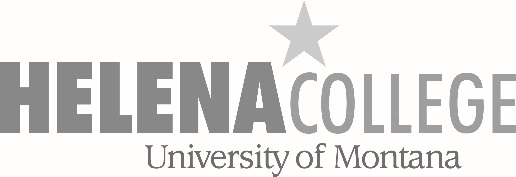 Helena College LibrarySummary for the Library Advisory Council MeetingTuesday, May 1, 2018, 3:30 p.m.Donaldson Campus, DON 125 (Lecture Hall)Council Members Present: Della Dubbe, Carla Hokit, Kimberly Feig, Jennifer Bergner, Robyn Kiesling, Sandy Sacry, Mary Lannert, Jessie Pate, Michaela BeckmanAbsent: Tammy Burke, Tracy Cook, Ann WillcocksonCall to orderThe meeting was called to order at 3:37 pm.Summary of the previous meeting, November 30, 2017Jenn moved. Mary seconded. Motion passed. Introductions.Director’s Report for the Library Advisory CouncilReview of period between council meetings.New since last meeting: The Instructional Council has been renamed Directors’ Council. This is Della’s last year on ECOS. The Scholarly Research Council recently hosted a very successful Two-Year Research Day. This has led to renewed interest in rotating host campuses, with libraries possibly helping make connections. Della has been invited to return to China for the Global Academic Library Director’s Symposium, 2018. Della assisted with a successful Dual Credit Writing Assessment Workshop led by Jan Clinard. Mary Ann is now chair of Fulfillment Committee and co-conference planner for MLA in Helena in April 2019. The library has postponed their survey to fall semester due to campus survey fatigue. The Information Literacy Tutorial has been updated with the addition of a pre-test. Tech writing and COMX instructors on the airport campus were contacted with a list of journals available and an offer to assist in info lit-related exercises.Fall 2017 statistics reportPlans to weed the collection this summer. Increase in circulation mainly due to circulation of anatomy models and new source for popular reading titles. Want to improve usage of LibGuides. JSTOR has seen a surprising increase in usage, but we would like to reach out to these users with sources for more current content. Book a Librarians will be increasing for this semester. Library Forward Focus: Advice and suggestions encouraged TRIO has purchased 4 new iPads. Always open to suggestions on apps.Would still like to give a presentation on OER during IDD in fall, and/or during a “lunch and learn” series for in-house professional development. Robyn invited Della to serve on a steering committee for this series.Discussion about consistency in research assignments, citations, etc. Zotero and EndNote were recommended for keeping track of sources and generating citations. Workshops for citation styles would be helpful. The new fall class schedule, with no classes at noon on MWF, may allow for more student and faculty workshop attendance. Jessie will add ASA to RefWorks.Hoping to have a schedule of workshops/training on calendar by the start of the fall semester, when faculty come back. Lots of student use for the One Button Studio (OBS). Still planning to use OBS to develop an online adjunct orientation, with the library and other participants contributing a small video.New databases: Flipster has not seen much interest. Possibly will change titles, asking for input on favorite magazines. Have already seen excitement for Kanopy. Common trends in preference of digital over print access, but print is still preferred for many for study and research. Further comments & discussionConnection of library to core themes and strategic goalsClass instruction, tutorial, professional development, Big Read, looking for more ways for outreach in  the Helena CommunityWould like to improve logistics of serving students in articulation agreements with other institutionsAdjournThe meeting adjourned at 4:57 pm.Summary by Jessie Pate and Della Dubbe 